Задание 9 № 311365.  Биссектрисы углов B и C треугольника  ABC  пересекаются в точке  K. Найдите  , если  , а  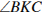 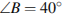 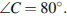 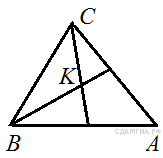 Задание 9 № 323538.Диагональ прямоугольника образует угол 44 ∘  с одной из его сторон. Найдите острый угол между диагоналями этого прямоугольника. Ответ дайте в градусах.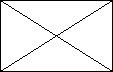 Задание 9 № 341011.  Прямые m и n параллельны. Найдите ∠3, если ∠1= 19°, ∠2 = 82° . Ответ дайте в градусах. 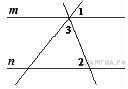 Задание 9 № 340364.  Найдите величину угла DOK, если OK —биссектриса угла AOD, ∠DOB = 52°. Ответ дайте в градусах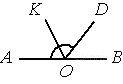 Задание 9 № 339964.  Найдите величину угла AOK, если OK — биссектриса угла AOD, ∠DOB = 64°. Ответ дайте в градусах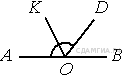 Задание 9 № 340052.  На прямой AB взята точка M. Луч MD — биссектриса угла CMB. Известно, что ∠DMC = 60°. Найдите угол CMA. Ответ дайте в градусах.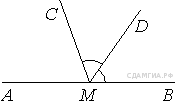 Повторить  пп.14,15,16, 18,20,21,22